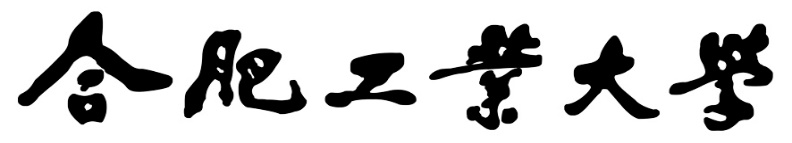 Hefei University of Technology本科毕业设计（论文）UNDERGRADUATE THESIS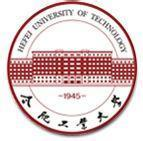 类    型：                               题    目：                               专业名称：                               入校年份：                               学生姓名：                               指导教师：                               学院名称：                               完成时间：                               学    号：               密  级：                  